Об осуществлении отдельных государственных полномочий по обеспечению предоставления меры социальной поддержки гражданам, достигшим возраста 23 лет и старше, имевшим в соответствии с федеральным законодательством статус детей-сирот, детей, оставшихся без попечения родителей, лиц из числа детей-сирот и детей, оставшихся без попечения родителейВ соответствии с Законом Красноярского края от 08.07.2021 № 11-5284 «О наделении органов местного самоуправления муниципальных районов, муниципальных округов и городских округов края отдельными государственными полномочиями по обеспечению предоставления меры социальной поддержки гражданам, достигшим возраста 23 лет и старше, имевшим в соответствии с федеральным законодательством статус детей-сирот, детей, оставшихся без попечения родителей, лиц из числа детей-сирот и детей, оставшихся без попечения родителей», Законом Красноярского края от 08.07.2021 № 11-5328 «О мере социальной поддержки граждан, достигших возраста 23 лет и старше, имевших в соответствии с федеральным законодательством статус детей-сирот, детей, оставшихся без попечения родителей, лиц из числа детей-сирот и детей, оставшихся без попечения родителей», руководствуясь статьями 4, 30, 35 Устава города Канска, ПОСТАНОВЛЯЮ:Администрации города Канска в лице отдела экономического развития и муниципального заказа осуществлять переданные отдельные государственные полномочия по обеспечению предоставления меры социальной поддержки гражданам, достигшим возраста 23 лет и старше, имевшим в соответствии с федеральным законодательством статус детей-сирот, детей, оставшихся без попечения родителей, лиц из числа детей-сирот и детей, оставшихся без попечения родителей (далее – отдельные государственные полномочия):Обеспечивать прием и регистрацию заявлений о выдаче сертификата (далее – заявление) и прилагаемых к ним документов, изготовление копий документов, приложенных к заявлениям, выдачу (направление) расписок о принятии заявлений и приложенных к ним документов;Направлять с использованием межведомственного информационного взаимодействия запросов о представлении документов (содержащихся в них сведений) в органы, предоставляющие государственные или муниципальные услуги, иные государственные органы, органы местного самоуправления, в распоряжении которых в соответствии с нормативными правовыми актами Российской Федерации, нормативными правовыми актами края, муниципальными правовыми актами находятся документы, необходимые для выдачи сертификатов, в случаях, если указанные документы не были представлены лицами, которые достигли возраста 23 лет, либо их представителями по собственной инициативе;Проводить проверку подлинности простой электронной подписи или действительности усиленной квалифицированной электронной подписи, с использованием которой подписаны заявление и приложенные к нему документы, при поступлении заявления и приложенных к нему документов в электронной форме;Проводить проверку документов, приложенных к заявлению;Подготавливать проект муниципального правового акта о приеме заявления к рассмотрению либо об отказе в приеме заявления к рассмотрению (о принятом решении);Обеспечивать уведомление лиц, которые достигли возраста 23 лет (их представителей), о принятом решении;Обеспечивать возврат лицам, которые достигли возраста 23 лет (их представителям), документов, приложенных к заявлениям (в случае принятия решения об отказе в приеме заявлений к рассмотрению);Обеспечивать направление в уполномоченный Правительством края орган исполнительной власти края в области строительства заявлений и приложенных к ним документов;Оказывать консультативную помощь лицам, которые достигли возраста 23 лет, либо их представителям о порядке получения и реализации сертификатов;Представлять в уполномоченные органы исполнительной власти края отчеты, документы, информацию, письменные объяснения, связанные с осуществлением отдельных государственных полномочий, в порядке и сроки, установленные уполномоченными органами исполнительной власти края;В срок до 10 декабря 2021 года внести соответствующие изменения в Положение об отделе экономического развития и муниципального заказа администрации города Канска и должностные инструкции специалистов в части осуществления отдельных государственных полномочий.Главным распорядителем средств субвенции на осуществление отдельных государственных полномочий определить Администрацию города Канска.Для получения субвенции на осуществление отдельных государственных полномочий Администрация города Канска в установленный срок, направляет в уполномоченный орган исполнительной власти края заявку на перечисление субвенций по установленной форме.Расходование средств субвенции на осуществление отдельных государственных полномочий осуществляется в соответствии с утвержденной бюджетной сметой и направляется на оплату труда специалистов, ответственных за осуществление отдельных государственных полномочий; начисления на выплаты по оплате труда; материальные затраты, включающие расходы на оплату услуг связи, канцелярских и иных товаров.Неиспользованные до 31 декабря текущего финансового года средства субвенции на осуществление отдельных государственных полномочий, а также в случае прекращения исполнения государственных полномочий, подлежат возврату в краевой бюджет.Администрация города Канска несет ответственность за целевое и эффективное использование субвенции на осуществление отдельных государственных полномочий.Финансовому управлению администрации города Канска:По мере поступления средств субвенции на осуществление отдельных государственных полномочий из краевого бюджета в бюджет муниципального образования город Канск производить перечисление средств субвенции на осуществление отдельных государственных полномочий на лицевой счет Администрации города Канска в соответствии с утвержденной сводной бюджетной росписью и предельными объемами финансирования, в течение 5 рабочих дней.МКУ «Централизованная бухгалтерия»:Направлять по целевому назначению предоставленные финансовые средства на осуществление отдельных государственных полномочий;Представлять в уполномоченный орган исполнительной власти края отчет об использовании финансовых средств, предоставленных из краевого бюджета на осуществление отдельных государственных полномочий, в порядке и сроки, установленные уполномоченными органами исполнительной власти края.Специалисту первой категории отдела организационной работы, делопроизводства, кадров и муниципальной службы администрации города Канска В.Н. Мархель ознакомить с настоящим постановлением всех заинтересованных лиц.Ведущему специалисту Отдела культуры администрации г. Канска Н.А. Нестеровой разместить настоящее постановление на официальном сайте администрации города Канска в сети Интернет.Контроль за исполнением настоящего постановления возложить на заместителя главы города по экономике и финансам Е.Н. Лифанскую.Постановление вступает в силу со дня его подписания и распространяется на правоотношения, возникшие с 07 августа 2021 года.Глава города Канска                                                                                 А.М. Береснев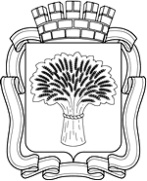 Российская ФедерацияАдминистрация города Канска
Красноярского краяПОСТАНОВЛЕНИЕРоссийская ФедерацияАдминистрация города Канска
Красноярского краяПОСТАНОВЛЕНИЕРоссийская ФедерацияАдминистрация города Канска
Красноярского краяПОСТАНОВЛЕНИЕРоссийская ФедерацияАдминистрация города Канска
Красноярского краяПОСТАНОВЛЕНИЕ10.12.2021 г.№1049